Note d'information du Haut Commissariat au Planrelative aux indices du commerce extérieurdu premier trimestre 2023Hausse des indices des valeurs unitaires à l’importation de 1,2% et à l’exportation de 4,1%.L’indice des valeurs unitaires à l’importation a enregistré une hausse de 1,2% au cours du premier trimestre 2023 par rapport au même trimestre de 2022. Cette évolution résulte principalement de l’augmentation des valeurs unitaires des «produits finis de consommation» de 7,4 %, de l’«alimentation, boissons et tabacs» de 4,8%, de l’«énergie et lubrifiants» de 2,1%, des «demi-produits» de 1,6%, des «produits finis d’équipement industriel» de 0,6% et des «produits finis d’équipement agricole» de 2,9%. En revanche, cet indice a reculé dans les « produits bruts d’origine minérale » de 39,0% et les «produits bruts d’origine animale et végétale» de 0,7%. L’indice des valeurs unitaires à l’exportation a, de son côté, connu une hausse de 4,1% au cours du premier trimestre 2023 par rapport au trimestre correspondant de l’année précédente. Cette augmentation s’explique essentiellement par la hausse des valeurs unitaires des «produits finis d’équipement industriel» de 17,3%, des «produits finis de consommation» de 9,6%, de l’«alimentation, boissons et tabacs» de 9,1% et des «produits bruts d’origine minérale» de 4,6%. Les indices des valeurs moyennes des «demi-produits», des « produits bruts d’origine animale et végétale » et de l’«énergie et lubrifiants» ont, quant à eux, diminué respectivement de 15,6%, 0,8% et 1,7% atténuant ainsi la hausse de l’indice global des exportations.INDICE DU COMMERCE EXTERIEUR(Base 100 : 2019) INDICE DES VALEURS UNITAIRES PAR GROUPEMENT D’UTILISATIONSource : Division des Indices Statistiques.INDICE DU COMMERCE EXTERIEUR(Base 100 : 2019)INDICES MENSUELS DES VALEURS UNITAIRES PAR GROUPEMENT D’UTILISATION RELATIFS AU PREMIER TRIMESTRE 2023Source : Division des Indices Statistiques.INDICE DU COMMERCE EXTERIEUR(Base 100 : 2019)INDICES TRIMESTRIELS DES VALEURS UNITAIRES   Source : Division des Indices Statistiques. 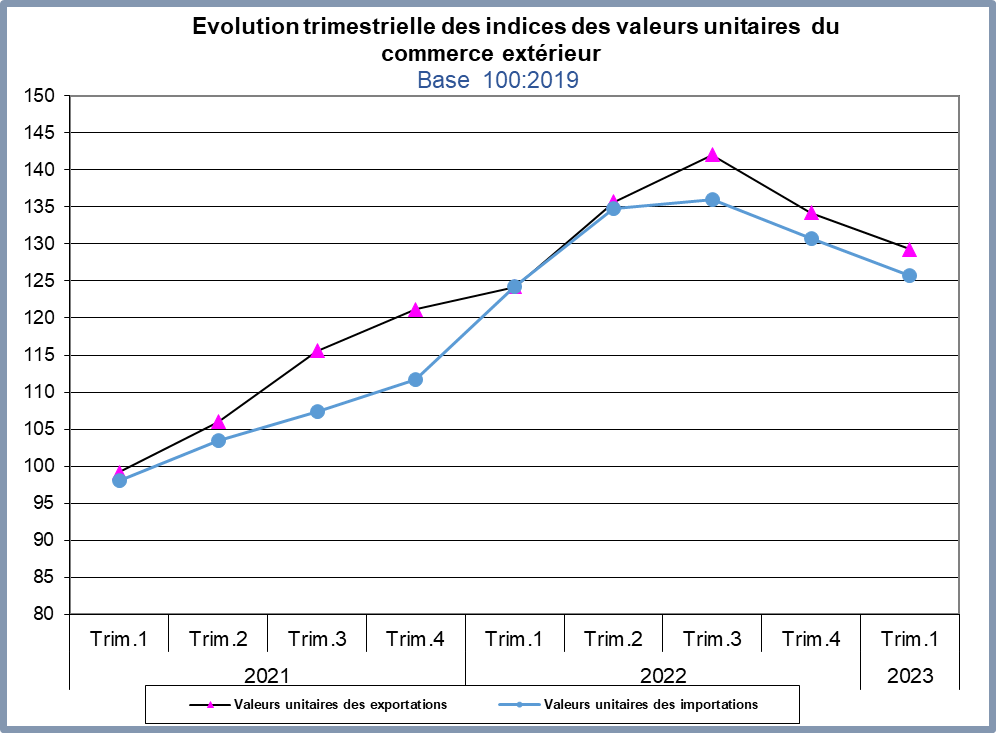 Source : Division des Indices Statistiques.Groupement d’utilisation1er Trimestre 20221er Trimestre 2023Var %IMPORTATIONS124,3125,81,21- Alimentation, boissons et tabacs139,3146,04,82- Energie et lubrifiants130,8133,62,13- Produits bruts d’origine animale et végétale135,4134,5-0,74- Produits bruts d’origine minérale142,286,7-39,05- Demi-Produits135,8138,01,66- Produits finis d’équipement agricole104,9107,92,97- Produits finis d’équipement industriel108,8109,50,68- Produits finis de consommation112,9121,27,4EXPORTATIONS124,2129,34,11- Alimentation, boissons et tabacs97,5106,49,12- Energie et lubrifiants123,0120,9-1,73- Produits bruts d’origine animale et végétale166,5165,2-0,84- Produits bruts d’origine minérale151,1158,04,65- Demi-Produits194,4164,1-15,66- Produits finis d’équipement agricole104,398,9-5,27- Produits finis d’équipement industriel104,5122,617,38- Produits finis de consommation102,0111,89,6Groupement d’utilisationJanvierFévrierMarsGroupement d’utilisation202320232023IMPORTATIONS126,5126,4124,71- Alimentation, boissons et tabacs146,5146,9144,82- Energie et lubrifiants137,1136,0128,13- Produits bruts d’origine animale et végétale135,1133,9135,14- Produits bruts d’origine minérale78,092,689,45- Demi-Produits138,8137,1137,96- Produits finis d’équipement agricole107,3105,3111,17- Produits finis d’équipement industriel110,1110,0108,58- Produits finis de consommation120,7120,6122,2EXPORTATIONS127,3127,7132,61- Alimentation, boissons et tabacs99,7102,7116,72- Energie et lubrifiants123,9120,7118,93- Produits bruts d’origine animale et végétale164,0168,6163,24- Produits bruts d’origine minérale152,5160,8160,95- Demi-Produits166,4159,9166,76- Produits finis d’équipement agricole98,1100,498,77- Produits finis d’équipement industriel121,4122,2123,98- Produits finis de consommation110,7110,9113,5EXPORTATIONSIMPORTATIONS20211er trim.99,298,120212ème trim.106,0103,520213ème trim.115,6107,420214ème trim.121,2111,720221er trim.124,2124,320222ème trim.135,7134,820223ème trim.142,0136,020224ème trim.134,2130,7    20231er trim.129,3125,8